Министерство общего и профессионального образованияСвердловской области Управления образования Ирбитского МОМАОУ ДОД  «Детский экологический центр»муниципальное общеобразовательное учреждение «Зайковская общеобразовательная школа №1 имени Дважды Героя Советского Союза Г.А.Речкалова»Муниципальный конкурсМесячник защиты животных(в рамках Всемирного дня животных)Номинация: «Лучшая методическая разработка». Тема: Квест «Экологический коллаж»(для учащихся 5-9 классов)Исполнитель: Печникова Альбина Анатольевна,учитель русского языка и  литературы высшей категорииМОУ «Зайковская СОШ № 1»                                                    89022575270                                                     п. Зайково, 2019Пояснительная записка.    Вашему вниманию предлагается экологическая игра -  квест  по станциям. Отправляясь в путешествие по маршрутным листам, ребята выполняли разнообразные задания и отвечали на ряд вопросов природоохранного характера о защите животных от истребления.  В школе для игры было разработано несколько станций. Официальному жюри помогали дети-старшеклассники, неравнодушные к проблемам тесной связи человека и природы. За каждый верный ответ участники получали по 1 баллу,  принося команде победные очки. В конце игры жюри подвело итоги игры команд.     Работа проводилась в рамках месячника охраны животных и завершилась всеобщим флешмобом, который показал не только массовость участия школьников в квесте, но и масштабность проблемы загрязнения окружающей среды и необходимость  защиты редких животных от гибели.    К сожалению, «потребительское» отношение к природе и загрязнение атмосферы на земле чудовищно, тогда как  основой развития нашей планеты должно стать содружество человека и природы, а не ее разрушение.    Ученикам 5-9 классов, ребятам с ограниченными возможностями будет полезно знакомство с такой формой игры, так как она способствует расширению кругозора детей, включает  ненавязчивую форму размышления о природе, развивает личностные качества и интеллектуально-творческие способности учащихся, служит  для организации досуга в образовательном процессе. 	Материал актуален и может заинтересовать педагогов дополнительного образования, классных руководителей,   организаторов воспитательной работы, так как  забота о животных, неравнодушное отношение к «братьям нашим меньшим» - дело каждого гражданина РФ!Квест «Экологический коллаж»                                (для учащихся 5-9 классов) 
Цель: повышение у детей необходимости защиты редких животных и    окружающей природы.Задачи: ознакомить учащихся с глобальными проблемами загрязнения окружающей среды на планете и правильного отношения к ней;    2)  формировать экологическую культуру школьников;    3)  учить подростков решать экологические задачи, связанные с защитой животных.Подготовка к игре, оборудование: Названия станций, маршрутные листы, ручки, планшеты, индивидуальные задания на карточках. Участники команд заранее готовят визитную карточку. Ход мероприятия. 
Ведущий: 
Здравствуйте, ребята! Сегодня мы проводим увлекательную игру «Экологический коллаж». Все вы знаете о том, что наша планета - общий дом природы. Каждый ценит и понимает то, что мать-земля дала нам, людям, шанс вырасти в гармонии с ней. Хочу напомнить вам замечательные авторские стихи Балакиной Лены о ценности Земли-кормилицы: Цените, люди, красотуПолей  своих и рек,Нам Бог в наследство подарилПрироду, царство рек,Не тронь воды живую гладь,Не разоряй гнездо,Учти, ты должен пониматьПрироды волшебство!Она и ты - одна семья-Гармонии душа…Природа – мать, она всегдаПомощница друзьям!Ты злой поступок не верши,Не смей губить зверьё,Детёныш есть у всех людейВ Отечестве моём!Сегодня, 4 октября отмечается Всемирный день защиты животных, который был основан на  Международном конгрессе сторонников движения в защиту природы. В 1931 году во Флоренции неравнодушные любители природы объединились вместе, чтобы призвать общество обратить особое внимание на проблему исчезновения редких видов животных, помочь человечеству восстановить ареалы обитания братьев наших меньших. По всей стране проходят многочисленные акции, посвященные Дню защиты животных. Наш квест будет судить беспристрастное жюри (Представление жюри)У вас, ребята,  было домашнее задание представить визитку своей команды.Для начала немного разомнёмся (Разминка)Вопросы для болельщиков команд:1команда: Знаете ли вы, когда в России стали отмечать этот день? (Верно, с 2000 года)2команда: Кто является инициатором данного праздника? (Международный фонд защиты животных.)3команда:  Где прописан механизм охраны редких животных в нашей стране?  (Красная книга РФ, в неё занесено более 400 видов редчайших животных.)Хранитель нашего народа-Её величество-природа!Она - царица и раба,Родительница и вдова.Лишь человек никак не можетПонять величия природы!Её он губит год от года,Хотя с природой сросся кожей!Учитель:      Ребята, ни для кого не секрет. Что природа погибает, а виноваты в этом мы - люди!  21 век-век скоростей, поэтому потребление электричества, загрязнение атмосферы от выхлопных газов авто колоссально! Мы сами отравляем планету, не задумываясь о последствиях! Многие скажут: на нас деревьев и животных хватит! Ребята, разве это правильная позиция? Можем ли мы, в таком случае, называть себя защитниками природы? Нет и нет!  Сегодня наша игра по станциям должна показать, что мы действительно любим природу и хотим жить долго в гармонии с ней!  Проблема      охраны окружающей среды особенно актуальна сейчас.
Мы все должны объединиться одной целью - сохранить, поддержать и улучшить экологическое благополучие нашего земного дома!    Итак, начнём. Я приглашаю вас в увлекательное путешествие по станциям, где вы проявите единодушие и сплочённость своих команд.
Ведущий: Первое знакомство мы начнём с  "Визитной карточки". Каждая команда-участник представит себя (не более 3-5 минут) Внимательное жюри поставит вам 5 баллов. Это максимальная оценка 
"Визитная карточка" (Представление команд)
Ведущий: Молодцы! Вы показали готовность к игре и выполнению заданий. У вас есть маршрутные листы, где указаны все пути движения нашего экологического квеста. Итак, в путь! Желаем всем удачи! В конце игры мы снова соберёмся вместе для оглашения результатов. Нас ждёт финальный экологический флешмоб в поддержку животных.  
Станция "Орнитологическая"
1.  Оказывается, в нашей стране есть птичка в 5 раз легче воробья, она самая маленькая. Живёт такая кроха  в больших хвойных лесах и ест мелких насекомых. Она очень чистоплотная и трудолюбивая. Каждый день малышка готовит для себя очищенные веточки, поедая личинок. Известно, что она отличная певунья! Назовите  её. (Королек)
2. А эта птичка осторожна и пуглива! Живёт на высоких кронах деревьев. Её красотой любуются издавна. Она поздно прилетает с юга, зато улетает раньше всех. Такую птичку в народе зовут лесной кошкой. Не знаете, почему? Птица действительно издаёт звуки, напоминающие мяуканье, а вот самец поет нежно, заливисто, красиво, прямо как музыкант на флейте. (Иволга)
3. Мы привыкли думать, что попугаи живут только в южных широтах, а этих называют "северные попугайчики". Почему? Из-за клюва! Он у них очень кривой, изогнутый, витиеватый. Гнездятся птички на высоких хвойных деревьях. Птенцы появляются зимой. Птица-папа очень заботливый, кормит детёнышей, а в первые дни и свою самочку. (Клест)
4. Этих крылатых обитателей неба знают все! Они вьют гнёзда под крышами домов из всяких прутиков и мелкой трухи. Их домики напоминают глиняные вазы. Самые осторожные птицы гнездятся в норках на побережьях рек. Норы роют для себя сами. В небе такие пострелы ловят мух и мошек, но иногда кажется, что они летают наперегонки, играют. Птицы редко садятся на землю, а отдыхают на тонких проводах или веточках. Вы удивитесь, но и воду такие птицы пьют на лету, черпая её клювиком. (Ласточка)
5. Эту птичку зовут лесным смотрителем. Она рано встаёт и будит всех заливистым свистом. Живёт птичка в  дупле дерева. Иногда кажется, что этой жительнице леса крылья не нужны, так как она бегает по дереву туда-сюда, изредка перелетая с дерева на дерево. В её рационе орешки, которые она прячет  под кору, чтобы не голодать в суровые зимы. С виду такие птички неприметны. Кто же это?" (Поползень)Станция «Кроссворд» Команды должны найти пять названий животных, кто больше (1балл за животное) Дети выбирают кроссворд сами, заранее не зная вопросов, только тематическое направление.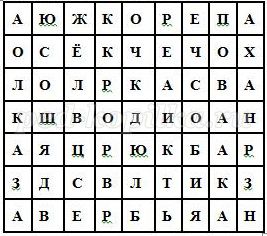 Кроссворд о животных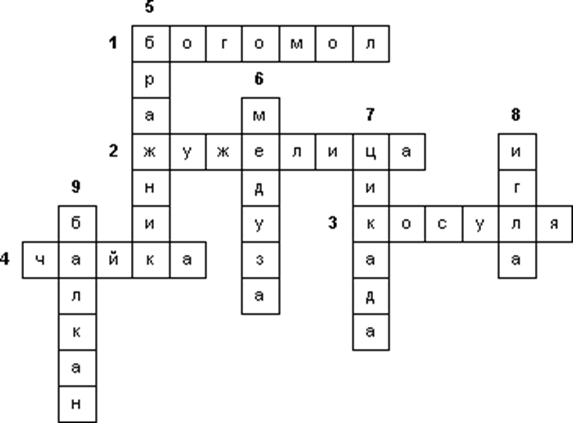    (В приложении 3 кроссворда)
Станция "Эрудит"Растёт ли зимой дерево? (Нет). Действительно ли заяц косой? (Нет).Впадает ли в спячку ёж? (Да).У какого животного нашей полосы самый громкий голос? (Лось)Какое животное быстрее всех бегает? ( Гепард).Где находится ухо у кузнечика ? (В коленях передних ног).Назовите самое большое животное? (Синий кит, вес 200 т).У кого на брюхе рот? (У акулы).У каких рыб оружие расположено на носу? (Рыба-пила, рыба-меч)Кто отбрасывает свой хвост в случае опасности? (Ящерица) Станция «Кто как разговор ведет?» (для болельщиков) Ребята, произнесите, как разговаривают звери и птицы Голуби – (воркуют), сорока – (стрекочет), глухарь –( токует), медведь – (ревет), утка – (крякает), филин – (ухает), коза – (блеет), гусь – (гогочет), конь – (ржет), свинья – (хрюкает), ворона –(каркает), кошка – (мяукает).Затем звучит фонограмма, участники команды (или болельщики) определяют, каким животным или птицам звуки принадлежат Ведущий: Ребята, как вы думаете, могут ли птицы,  животные, да и сами люди жить на планете, которая стонет от загрязнения человеческой бесхозяйственности? Посмотрите на фотографии и узнайте те места нашего посёлка или других деревень, где человек «постарался» нарушить чистоту природы. А теперь вместе давайте порассуждаем:
Станция "Золотые россыпи помоек"
На этой остановке следует найти верный ответ. 1). Какого мусора на Земле больше? 1. Из пластмассы 
2. Из стекла.
3. Из металла.
2). Перед утилизацией сначала нужно: 1. Произвести сортировку.
2. Положить весь мусор перед собой в одном месте.3. Измельчить.
3). Что нужно сделать для переработки пластмассы? 1. Компостировку.
2. Сжигание в специальных условиях. 
3. Переплавку.
4). На что в первую очередь обратить внимание перед выбором свалки?
1. Посмотреть, какова защита земли и грунтовых вод.
2. Подумать об ограждении места.
3. Подобрать соответствующую технику. 
5). На что оказывают влияние вредные выбросы? 1. Только на место появления грязных выбросов.
 2. На регионы, находящиеся поблизости.
3. На все территории.
6). Что губит воду больше всего, какая "добавка"?
1. Обычный мусор.
2. Химикаты и пестициды.
3. Удобрения.
7). Какие радиоактивные отходы специально добавляют в нашу среду?
1. Газ.
2. Жидкость. 
3. Твердое вещество. 
8). Сколько лет будет лежать в лесу ёмкость из пластмассы без изменения?1. 10 лет.
2. 50 лет.
3. Более 100 лет.
9). Как называют нахождение в среде обитания вредных веществ, приводящих к нарушению экосистемы?
1. Это загрязнение.
2. Это экологический кризис. 
3. Интродукция.
10). За сколько времени микробы уничтожат выброшенную бумагу? 
1. За 1-2 года.
2. За 5-8 лет.
3. Более 20 лет
XI. Гарбология- это наука о ?
1. о доме;
2. о почве;
3. о мусоре.
11). Назови самый эффективный путь борьбы с отходами, находящимися в окружающей среде:
1. Захоронение.
2. Законные механизмы  порядка.
3. Повторное использование отходов.Ведущий: У каждого человека, птицы, животного есть Родина. Отыщите на карте природных зон мира ареал обитания животного. Приступайте!Станция «Найди Родину для животного» Кенгуру (Америка), сенегальский лев (Россия), императорский пингвин (Северный полюс), большая панда (Северная Америка), белый медведь (Австралия), морж (Индийский океан), нильский крокодил  (Северный ледовитый океан), индийский слон  (Северная Америка).
Станция "Лесные загадки" Предлагаем вам 10 вопросов, но вы их услышите, если найдёте картину Брюллова «Всадница». Какое животное на полотне изобразил художник? Молодцы!  А вот и ваши вопросы:
1. У кого на сучке дерева кладовка? (У белки). 
2. Кого называют речными лесорубами? (Бобры). 
3.Кто носит на спине костяной дом? (Черепаха). 
4. Похожа на парашют, но не ныряет, об нее можно обжечься (Медуза). 5.  Благодаря жиру этот  хищник плавает. Его оружие - мощные челюсти и прочные когти (Белый медведь)6.  Это  крупное животное весом от 2 до 5 тонн, высота его 1,5 метра, а длина - 4 метра вместе с хвостом. Неуклюжий вид не мешает ему быстро плавать. Наше животное имеет 44 зуба, питается  травами, а в день съедает 50 кг. О ком идёт речь?  (Бегемот)7. Какая птица имеет самый длинный язык? ( Дятел)8. Как называется наука о животных? (Зоология)9. Какой учёный занимается изучением рыб?  (Ихтиолог)10. Что делает лягушка в  зимнюю стужу? (Спит)Станция «Художественная»А сейчас мы предлагаем командам отправиться на поиски рисунков ребят –пятиклассников. Ваша задача не просто найти эти работы, но и составить к ним авторские загадки. Справитесь? Тогда в путь на поиски авторской живописи! (После обнаружения рисунков дети составили следующие загадки)Команда БелыхУ него рога ветвисты,Гордый взгляд и мех пушистый.Знаешь ты его, поверь!Это друг лесов-…(олень)Команда СинихВот  речные лесорубы В тёмных серебристых шубах, Нет прочнее их плотины, Хотя строят всё из глины! (Бобры).Команда ЗелёныхРедкий зверь приходит в гости,Бурый цвет – его особенность.В Красной книге посмотри: В пасти мощные клыки.В поросятах знает толк,Да, конечно, это…(волк)Ведущий: Поиски принесли вам хорошие баллы в копилку команды. Молодцы, ребята! А сейчас наш творческий конкурс продолжит интересное задание. Посмотрите на фотографию. Какая красота, ведь здесь изображено гнездо аиста. Попытайтесь составить синквейн об этих удивительных птицах, ведь  польза для человека от пернатых огромна! (5-7 минут)  Станция «Творческая»  Команда Синих1. Природа птиц2. Целебная, мудрая3. Даёт жизнь детям4.Охранять природу - значит охранять родину!5. Аист на крыше - мир на земле!Команда Белых Заступники человекаОхраняющие, заботливыеОберегают, исцеляютПланету людей надо беречь!Птицы - друзья человека!Команда Зелёных1. Друзья-аисты2.Любящие, нежные3. Вьют, создают уют4.Аист там, где добро!5. На худом дому птица гнезда не вьёт!    А теперь дадим слово болельщикам, кто сможет за 2 мин составить загадку про аиста? Пожалуйста!Длинноногий, длинноносый,Длинношеий, безголосый.На охоту он летит,За лягушками спешит! (Аист)Ведущий: Ребята. Все команды успешно завершили квест, пришло время посмотреть ваше домашнее задание. Покажите, какие головные уборы вы приготовили из бросового материала? (5баллов) (В фотоотчёте)        Учитель: Дорогие друзья! Вы все – большие молодцы! Сегодня, подводя итоги нашей игры, мне хочется завершить наш экологический квест флешмобом, посвящённым Дню защиты животных. Прошу всех выйти на улицу и взять чистый лист бумаги в знак того, что наша планета тоже должна быть чистой от мусора. Не забывайте бороться с загрязнением окружающей среды, берегите птиц и животных! Каждый из нас должен стать  защитником  природы!Подведение итогов. Награждение команд. Мой друг! Ты в Красной книге прочитай,Как ценен всем ЖИВОТНЫХ КРАЙ!Желаю вам, дорогие ребята, поскорее стать друзьями природе, заботиться об окружающей среде, «братьях наших меньших» не только в октябре, но и в любое время года! До новых встреч!